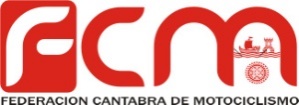 CAMPEONATO MX 2022      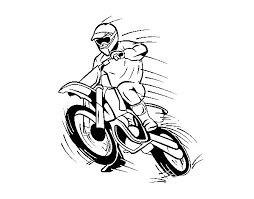  JUVENIL / CADETE 85 c.c.CIRCUITOFECHAORGANIZACATEGORIASNOJA25/06/2022MX NOJAJUV./CADETE-85QUINTANA06/08/2022FCMJUV./CADETE-85HINOJEDO22/08/2021AMIGOS DEL CASTRO JUV./CADETE-85CABEZON03 /09/2021M.C. LAS ARENAS JUV./CADETE-85GUARNIZO10/10/2021RJ SPORT JUV./CADETE-85